廣州輕鬆純玩2天遊(7月28-29日) 暨 2018粵港盃柔道邀請賽總 報 名 表 (所有隨團出發均要填寫)            屬會:               領隊姓名 :             	電話 :                日期 :          a.全包團費:大人$720 x       人=$________小童$650 x       人=$________   合計(a+b): HK$___________b.比賽報名費       $100 x       人=$________   房間總數: _______________請於6月30日前將此 總報名表 電郵至: soukjacky@yahoo.com.hk 陳誠健收.           正  東  柔  道  會                  Great  Eastern  Judo  Union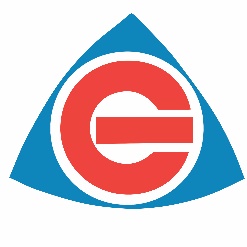 姓   名年齡性別參賽者身份証號碼聯絡電話團費比賽費用共收　姓   名年齡性別重量(kg)(必須填上)聯絡電話團費比賽費用共收　1.2.3.4.5.6.7.8.9.10.11.12.